令和2年10月16日報道機関各位丹後ちりめん総業300年事業実行委員会丹後織物工業組合“ SILK WEEKS IN TANGO｜TANGO TEXTILE EXHIBITION “広報と取材のお願い錦秋の候　ますますご清栄のこととお喜び申し上げます。平素は丹後織物の振興に格別のご高配を賜り厚くお礼申し上げます。さて本年、丹後ちりめんが創業300年となる記念すべき年であり、丹後ちりめんの産地である京丹後市において丹後ちりめん創業300年事業実行委員会・丹後織物工業組合主催にて「丹後ちりめん創業300年 SILK WEEKS IN TANGO｜TANGO TEXTILE EXHIBITION」を来る10月21日（水）～11月1日（日）の期間を総合展示会として開催する運びとなりました。先達て20日（火）には丹後織物求評会審査会も開催します。本展示会は、従来の丹後織物の品質及び技術の向上を図り、販路の拡大、総合産地化を推進するために開催している丹後織物求評会に加え、「丹後ちりめん創業300年」を契機としたこれまでの取組の集大成を披露する場として実施いたします。新型コロナウイルス感染症対策を実施しておりますが、コロナ禍に対応したオンライン配信も実施します。　つきましては、本イベントの趣旨をご理解賜り、開催についての広報をお願い申し上げますとともに、お忙しい中恐縮に存じますが、会場まで足をお運びいただき取材していただきますようお願い申し上げます。　また、当会場に隣接した別会場にて大京都芸術祭のコラボレーション展示も開催されますので、お時間が許しましたらそちらもご覧いただきますよう、宜しくお願い申し上げます。※	どなたでもご来場いただけますが、新型コロナウイルス感染症対策として、入場人数を制限	する場合があります。※	スタッフのマスク着用・検温・定期的な手洗い、うがいと会場内の換気を徹底いたします。	ご来場時のマスクの着用と入場時の検温と手の消毒にご協力をお願い致します。	当日、発熱、関、体調不良、気分が優れない場合は、ご来場をご遠慮ください。主　催	丹後ちりめん創業300年事業実行委員会／丹後織物工業組合後　援	経済産業省・農林水産省（第71回丹後織物求評会のみ）・宮津市・京丹後市・伊根町・与謝野	町・一般社団法人日本絹人繊織物工業会・京都織物卸商業組合・一般社団法人京都府北部地域	連携都市圏振興社・丹後原糸織物卸商業協同組合（順不同）協　力	西陣織工業組合《お問い合わせ先》丹後織物工業組合　担当　総務１課 上田TEL : 0772-68-5211　FAX : 0772-68-5300URL : https://tanko.or.jp/【丹後ちりめん創業300年 SILK WEEKS IN TANGO｜TANGO TEXTILE EXHIBITION】１．開催日時■TANGO TEXTILE EXHIBITION特設ページ　https://tanko.or.jp/tte/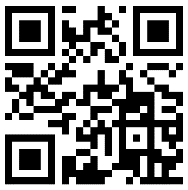 【企画展示】■丹後ちりめん創業300年事業成果発表　和装用の丹後ちりめんで制作されたドレスなどを映像等で紹介■西陣織特別展示　丹後の織り職人が技術を駆使して織られた西陣織の数々を披露【特別企画】■300年記念織物コンテスト　求評会出品作品を来場者とオンラインの投票によって賞を決定します。■男のきもの（着尺）コンテスト　丹後の機屋が製作した男の着物。皆様の投票によって賞を決定します。【同時開催】■大京都芸術祭コラボレーション展示■丹後ちりめんポスターきもの展示■TANGO CEATION PLATFORM作品展示  ２．会　　場	丹後織物工業組合　特設会場　入場無料　※駐車場あり	（〒629-2502 京都府京丹後市大宮町河辺3188）　３．出展事業者一覧（50音順）（内9社：オンライン商談会へ参加）■審 査 会10月20日（火）13時30分～15時■オープニングセレモニー21日（水）9時45分～■丹後産地の将来像について（仮）〃10時～■パネルディスカッション〃10時30分～【出演者】　　　　広谷 純弘（東京理科大学教授・建築家                   ㈱アーキヴィジョン広谷スタジオ代表取締役）　　　　玉田 　泉（丹後ちりめん創業300年事業総合プロデューサー）　　　　佐藤 俊博（同上）　　　　岩谷 俊和（㈱ＩＷＹ 代表取締役 ファッションデザイナー）［リモート］　　　　軍地 彩弓（ファッション・クリエイティブ・ディレクター）［リモート］　　　　大塚 博美（ファッションコーディネーター）［リモート］　　　　地元織物事業者※パネルティスカッションは当日YouTubeLiveにて生配信実施いたします。　（ページURLは確定次第、丹後織物工業組合HP特設ページにて公開いたします。）【出演者】　　　　広谷 純弘（東京理科大学教授・建築家                   ㈱アーキヴィジョン広谷スタジオ代表取締役）　　　　玉田 　泉（丹後ちりめん創業300年事業総合プロデューサー）　　　　佐藤 俊博（同上）　　　　岩谷 俊和（㈱ＩＷＹ 代表取締役 ファッションデザイナー）［リモート］　　　　軍地 彩弓（ファッション・クリエイティブ・ディレクター）［リモート］　　　　大塚 博美（ファッションコーディネーター）［リモート］　　　　地元織物事業者※パネルティスカッションは当日YouTubeLiveにて生配信実施いたします。　（ページURLは確定次第、丹後織物工業組合HP特設ページにて公開いたします。）【出演者】　　　　広谷 純弘（東京理科大学教授・建築家                   ㈱アーキヴィジョン広谷スタジオ代表取締役）　　　　玉田 　泉（丹後ちりめん創業300年事業総合プロデューサー）　　　　佐藤 俊博（同上）　　　　岩谷 俊和（㈱ＩＷＹ 代表取締役 ファッションデザイナー）［リモート］　　　　軍地 彩弓（ファッション・クリエイティブ・ディレクター）［リモート］　　　　大塚 博美（ファッションコーディネーター）［リモート］　　　　地元織物事業者※パネルティスカッションは当日YouTubeLiveにて生配信実施いたします。　（ページURLは確定次第、丹後織物工業組合HP特設ページにて公開いたします。）【出演者】　　　　広谷 純弘（東京理科大学教授・建築家                   ㈱アーキヴィジョン広谷スタジオ代表取締役）　　　　玉田 　泉（丹後ちりめん創業300年事業総合プロデューサー）　　　　佐藤 俊博（同上）　　　　岩谷 俊和（㈱ＩＷＹ 代表取締役 ファッションデザイナー）［リモート］　　　　軍地 彩弓（ファッション・クリエイティブ・ディレクター）［リモート］　　　　大塚 博美（ファッションコーディネーター）［リモート］　　　　地元織物事業者※パネルティスカッションは当日YouTubeLiveにて生配信実施いたします。　（ページURLは確定次第、丹後織物工業組合HP特設ページにて公開いたします。）【出演者】　　　　広谷 純弘（東京理科大学教授・建築家                   ㈱アーキヴィジョン広谷スタジオ代表取締役）　　　　玉田 　泉（丹後ちりめん創業300年事業総合プロデューサー）　　　　佐藤 俊博（同上）　　　　岩谷 俊和（㈱ＩＷＹ 代表取締役 ファッションデザイナー）［リモート］　　　　軍地 彩弓（ファッション・クリエイティブ・ディレクター）［リモート］　　　　大塚 博美（ファッションコーディネーター）［リモート］　　　　地元織物事業者※パネルティスカッションは当日YouTubeLiveにて生配信実施いたします。　（ページURLは確定次第、丹後織物工業組合HP特設ページにて公開いたします。）■展示商談会・一般展示会10月21日（水）～11月1日（日）10月21日（水）～11月1日（日）10月21日（水）～11月1日（日）10月21日（水）～11月1日（日）各日10時～17時※出展者一覧は後記各日10時～17時※出展者一覧は後記各日10時～17時※出展者一覧は後記各日10時～17時※出展者一覧は後記各日10時～17時※出展者一覧は後記■オンライン商談会10月21日（水）・22日（木）10月21日（水）・22日（木）10月21日（水）・22日（木）10月21日（水）・22日（木）各日13時～17時各日13時～17時各日13時～17時各日13時～17時各日13時～17時※remo（https://remo.co/）を活用したオンライン商談を行います。　商談ページは当日、丹後織物工業組合HP特設ページにて公開いたします。※remo（https://remo.co/）を活用したオンライン商談を行います。　商談ページは当日、丹後織物工業組合HP特設ページにて公開いたします。※remo（https://remo.co/）を活用したオンライン商談を行います。　商談ページは当日、丹後織物工業組合HP特設ページにて公開いたします。※remo（https://remo.co/）を活用したオンライン商談を行います。　商談ページは当日、丹後織物工業組合HP特設ページにて公開いたします。※remo（https://remo.co/）を活用したオンライン商談を行います。　商談ページは当日、丹後織物工業組合HP特設ページにて公開いたします。足照工場㈱一色テキスタイル㈱糸利今井織物㈱㈲梅徳機業場江原産業㈱㈱大江大場英樹織元金重川八工場木本織物クスカ㈱コウジュササキ㈱㈲三徳篠春織物㈱芝井㈱柴田織物絢和白友織物創作工房糸あそび民谷螺鈿㈱田勇機業㈱丹菱㈱㈲西太織物羽賀織物前満織物松田織物㈲㈲松本機業㈲丸栄織物工場丸共㈱丸仙㈱万定織物㈱㈱宮織㈱安栄機業場安嘉絹織㈱安田織物㈱遊絲舎由里機業場吉村機業㈱㈱吉村商店㈱ワタマサ